от 10.07.2019  № 777О подготовке и проведении праздника «День города»В целях своевременной подготовки и проведения праздника «День города» в 2019 году, демонстрации творческих достижений волгоградцев в области культуры и различных видах досуговой деятельности, руководствуясь статьями 7, 39 Устава города-героя Волгограда, администрация ВолгоградаПОСТАНОВЛЯЕТ:1. Утвердить прилагаемую программу мероприятий, посвященных проведению праздника «День города» (далее – мероприятия).2. Управлению по координации массовых мероприятий и взаимодействию с правоохранительными органами аппарата главы Волгограда:2.1. Координировать деятельность отраслевых (функциональных) и территориальных структурных подразделений администрации Волгограда по подготовке и проведению мероприятий.2.2. Организовать взаимодействие с правоохранительными органами и другими силовыми структурами Волгограда по вопросам обеспечения общественной безопасности и антитеррористической защищенности граждан при проведении общегородских мероприятий.3. Установить даты, время и границы мест проведения мероприятий 
согласно приложению к настоящему постановлению.4. Отраслевым (функциональным) и территориальным структурным подразделениям администрации Волгограда, ответственным за проведение мероприятий, организовать проведение мероприятий, предусмотренных программой мероприятий.5. Администрациям районов Волгограда обеспечить:5.1. Проведение мероприятий на территориях районов Волгограда.5.2. Совместно с департаментом городского хозяйства администрации Волгограда благоустройство и уборку территорий в местах проведения мероприятий.5.3. Совместно с правоохранительными органами Волгограда принятие мер по обеспечению общественной безопасности в местах проведения мероприятий.5.4. Доведение до сведения юридических лиц и индивидуальных предпринимателей информации об установленных границах мест проведения мероприятий в соответствии с настоящим постановлением.5.5. Организацию в случае объективной потребности торгового обслуживания в местах проведения мероприятий в соответствии с Порядком выдачи разрешений на право размещения нестационарных торговых объектов в дни проведения массовых праздничных, общественно-политических, культурно-массовых и спортивно-массовых мероприятий, утвержденным постановлением администрации Волгограда от 31 июля 2017 г. № 1231 «Об утверждении Порядка выдачи разрешений на право размещения нестационарных торговых объектов в дни проведения массовых праздничных, общественно-политических, культурно-массовых и спортивно-массовых мероприятий».6. Муниципальному автономному учреждению «Информационное агентство Волгограда» обеспечить участие в праздничном оформлении мест проведения мероприятий.7. Департаменту городского хозяйства администрации Волгограда обеспечить:7.1. Временное ограничение или прекращение движения транспортных средств на автомобильных дорогах местного значения в местах проведения 
мероприятий.7.2. Организацию транспортного обслуживания для обеспечения охраны общественного порядка в местах проведения мероприятий по согласованию с управлением Министерства внутренних дел Российской Федерации по городу Волгограду.8. Администрации Центрального района Волгограда обеспечить установку временных мобильных туалетов в местах проведения мероприятий в Центральном районе Волгограда.9. Комитету гражданской защиты населения администрации Волгограда обеспечить реализацию мер по защите населения в случае возникновения чрезвычайных ситуаций в местах проведения мероприятий.10. Управлению по взаимодействию со средствами массовой информации аппарата главы Волгограда обеспечить оповещение населения через средства массовой информации о проведении мероприятий.11. Рекомендовать муниципальному унитарному предприятию «Метроэлектротранс» г. Волгограда и муниципальному унитарному предприятию 
«Волгоградское пассажирское автотранспортное предприятие № 7» обеспечить работу городского транспорта в период проведения мероприятий, выделить 
дополнительное количество городского транспорта 31 августа и 01 сентября 2019 г. с 22.00 час. до 24.00 час. по маршруту следования из Центрального района Волгограда в другие районы Волгограда.12. Настоящее постановление вступает в силу со дня его официального опубликования.13. Контроль за исполнением настоящего постановления возложить на руководителя аппарата главы Волгограда Алтухова Е.А.Глава Волгограда                                                                                     В.В.ЛихачевУТВЕРЖДЕНАпостановлениемадминистрации Волгоградаот 10.07.2019  № 777ПРОГРАММАмероприятий, посвященных проведению праздника «День города»Управление по координации массовых мероприятий и взаимодействию с правоохранительными органами аппарата главы ВолгоградаПриложениек постановлениюадминистрации Волгоградаот 10.07.2019  № 777ДАТЫ, ВРЕМЯ И ГРАНИЦЫмест проведения мероприятий, посвященных проведению праздника «День города»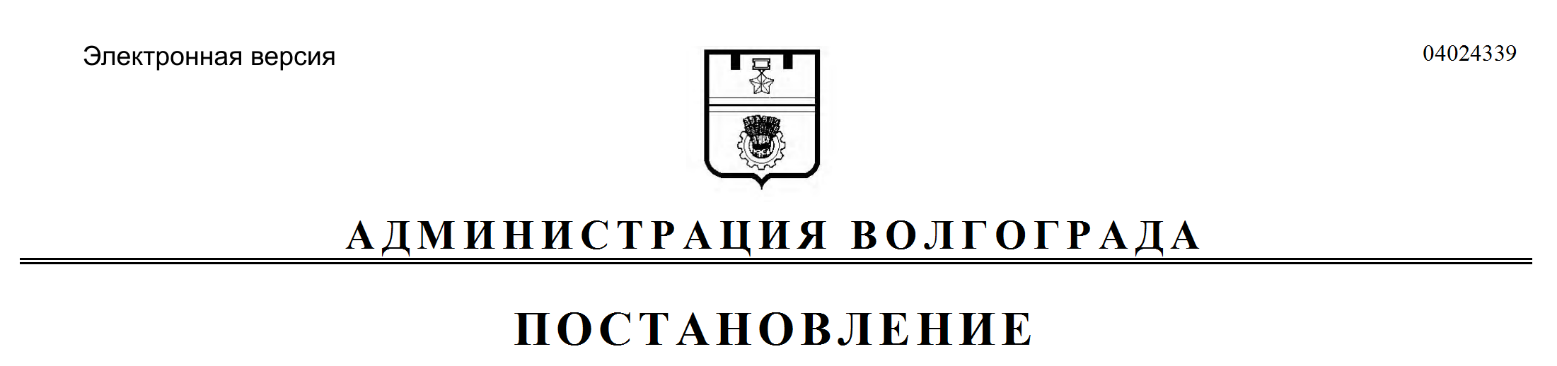 №п/пНаименование мероприятияДата, времяпроведениямероприятияМесто проведениямероприятияОтветственный12345Общегородские мероприятияОбщегородские мероприятияОбщегородские мероприятияОбщегородские мероприятияОбщегородские мероприятия1.Городской фотоконкурс
«#Волгоград430!»Март – август 2019 г.31 августа – 
01 сентября 2019 г.11.00–21.00Территория Волгограда;итоговая фотовыставка 
на верхней террасе 
наб. 62-й Армии Управление по координации массовых мероприятий и взаимодействию с правоохранительными органами аппарата главы Волгограда2.Городской конкурс ландшафтных дизайн-проектов «Яркие цвета!»Май – август 2019 г.Территория ВолгоградаДепартамент по градостроительству и архитектуре 
администрации Волгограда3.Конкурс на лучшее цветочное оформление территории Волгограда «Цветущий город 2019»Май – август 2019 г.Территория ВолгоградаДепартамент городского 
хозяйства администрации Волгограда123454.Городской конкурс «Лучший в профессии» среди предприятий 
ВолгоградаИюнь – август 2019 г.Территория ВолгоградаУправление экономического развития и инвестиций 
аппарата главы Волгограда5.Районные акции «Живые картины» в исторической среде в знаковых местах ВолгоградаИюль – август 2019 г.Территория ВолгоградаКомитет по культуре администрации Волгограда,администрации районов Волгограда6.Арт-акция «Царицынский трамвай» (оформление трамваев постерами снаружи и работами учащихся 
художественных школ внутри). 
Парад трамваевАвгуст 2019 г.Территория ВолгоградаДепартамент городского 
хозяйства администрации Волгограда7.Молодежный фестиваль 
«Берег-2019»24 августа 2019 г.10.00–23.00Парк Победы на Мамаевом кургане Комитет молодежной политики и туризма администрации Волгограда8.Большой городской пленэр 
в рамках проекта «Art-i-cool»24 августа 2019 г.16.00–19.00Парк Победы на Мамаевом курганеКомитет молодежной политики и туризма администрации Волгограда9.Городской фестиваль 
«Музыкальный Джем»24 августа 2019 г.18.00–21.00Парк Победы на Мамаевом курганеКомитет молодежной политики и туризма администрации Волгограда10.Торжественная церемония 
присвоения звания «Почетный гражданин города-героя Волгограда»30 августа 2019 г.10.00Федеральное государственное бюджетное 
учреждение культуры (ФГБУК) «Государственный историко-мемориаль-
ный музей-заповедник «Сталинградская битва» (ул. им. маршала Чуйкова)Управление по координации массовых мероприятий и взаимодействию с правоохранительными органами аппарата главы Волгограда11.Торжественная церемония награждения лауреатов премий города-
героя Волгограда в области литературы и искусства, области образования в 2019 году30 августа 2019 г.10.00ФГБУК «Государственный историко-мемориальный музей-заповедник «Сталинградская битва» (ул. им. маршала Чуйкова)Управление по координации массовых мероприятий и взаимодействию с правоохранительными органами аппарата главы Волгограда12.Спецгашение открыток, посвященных Царицыну – Сталинграду – Волгограду30 августа 2019 г.Волгоградский Почтамт Управления Федеральной почтовой связи Волгоградской области – филиала Федерального унитарного предприятия «Почта 
России» (ул. Мира, 9)Департамент по градостроительству и архитектуре 
администрации Волгограда13.Фитнес-марафон «Зарядка 
с чемпионом»30 августа 2019 г.10.00Муниципальное бюджетное учреждение (МБУ) Спортивная школа олимпийского резерва № 21 
г. Волгограда 
(ул. Богунская, 3)Комитет по физической культуре и спорту администрации Волгограда14.Спортивный праздник «Зеленый марафон» (веселые старты, показательные выступления)30 августа 2019 г. 10.00МБУ Спортивная школа № 23 г. Волгограда 
(пр-кт им. Маршала 
Советского Союза Г.К.Жукова, 133)Комитет по физической культуре и спорту администрации Волгограда15.Парусная регата «Кубок Сталинграда»30, 31 августа,01 сентября 2019 г.10.00–17.00Акватория р. ВолгиКомитет по физической культуре и спорту администрации Волгограда16.Городской фестиваль «Футбольная вечеринка»30 августа 2019 г. 16.0031 августа 2019 г.10.00Стадион «Электроник» (ул. Московская, 2)Комитет по физической культуре и спорту администрации Волгограда17.Открытый мастер-класс «Каратэ для всех»30 августа 2019 г. 16.00Спортивная площадка 
МБУ Спортивная школа олимпийского резерва № 12 г. Волгограда 
(ул. им. Лавочкина, 6/2)Комитет по физической культуре и спорту администрации Волгограда18.Спортивный праздник «Спорт – дело семейное» (фитнес-марафон, семейные эстафеты)30 августа 2019 г.17.00Спортивная площадка МБУ Спортивная школа олимпийского резерва № 10 г. Волгограда 
(ул. 51-й Гвардейской, 29а)Комитет по физической культуре и спорту администрации Волгограда19.Концертно-игровая программа «Творческий проспект»30 августа 2019 г.17.00–18.30П. ГЭС (ул. Героев Шипки, 21)Комитет молодежной 
политики и туризма администрации Волгограда20.Акция «Трамвай желаний»31 августа 2019 г.10.00–12.00По маршруту трамвая № 11Комитет молодежной 
политики и туризма администрации Волгограда 1234521.Мероприятия «Спортивные игры на Волге»:открытый турнир по кикбоксингуи кудо;открытый турнир по прыжкам на батуте, акробатике и эстетической гимнастике;открытый турнир по каратэ киокушин;открытый турнир по паркуру;открытый турнир по флорболу;открытый турнир по рукопашному бою;мастер класс по футболу с участием бывших игроков футбольного клуба «Ротор», товарищеский матч;открытый турнир по самбо;открытый турнир по БМХ-фристайлу;открытые соревнования по вело-
спорту «Шоссейная гонка «Волжский ветер»31 августа 2019 г.10.00–16.0031 августа 2019 г. 10.00–16.0031 августа 2019 г. 10.00–16.0031 августа 2019 г. 15.00–18.0031 августа 2019 г.10.00–16.0031 августа 2019 г.10.00–16.0031 августа 2019 г. 11.00–12.3031 августа 2019 г.10.00–16.0031 августа 2019 г. 14.30–17.3031 августа 2019 г.14.00–16.00МБУ Спортивная школа № 23 г. Волгограда 
(пр-кт им. Маршала 
Советского Союза Г.К.Жукова, 133);федеральное государственное бюджетное образовательное учреждение высшего образования «Волгоградская государственная академия физической культуры»(пр-кт им. В.И.Ленина, 78);частное образовательное учреждение высшего 
образования «Волгоградский институт бизнеса» (ул. Качинцев, 63)парк Дружбы «Волгоград-Баку»культурно-спортивный комплекс общества с 
ограниченной ответственностью «Газпром трансгаз Волгоград» (ул. Козловская, 69);муниципальное автономное учреждение «Физкультурно-оздоровительный комплекс «Молодежный» (ул. Молодежная, 35);муниципальное общеобразовательное учреждение «Средняя школа № 55 «Долина знаний» Советского района Волгограда» (ул. им. Добрушина, 1);МБУ Спортивная школа № 15 г. Волгограда 
(ул. Гороховцев, 26а);парк Дружбы «Волгоград-Баку»;0-я Продольная (старт возле моста через р. Волгу до подъема на ул. Комсомольскую)Комитет по физической культуре и спорту администрации Волгограда, управление по координации массовых мероприятий и взаимодействию с правоохранительными органами аппарата главы Волгограда22.Турнир по быстрым шахматам
для всех желающих31 августа 2019 г.11.00Верхняя терраса 
наб. 62-й АрмииКомитет по физической культуре и спорту администрации Волгограда23.Спортивный праздник «Папа, мама, я – спортивная семья»:веселые старты;показательные выступления лучших спортсменов МБУ Спортивной школы № 1 г. Волгограда31 августа 2019 г.10.00МБУ Спортивная школа № 1 г. Волгограда
(ул. Пугачевская, 8а)Комитет по физической культуре и спорту администрации Волгограда24.Фестиваль «Цветочный джем» среди предприятий, организаций
и учреждений Волгограда31 августа 2019 г.11.00–14.00Верхняя террасанаб. 62-й АрмииДепартамент городского 
хозяйства администрации Волгограда25.Финал конкурса «Уличный артист»31 августа 2019 г.11.00–20.00Верхняя терраса наб. 62-й АрмииКомитет по культуре 
администрации Волгограда26.Фестиваль еды «Вкусно! Маркет»31 августа – 
01 сентября 2019 г.12.00–20.00Парк «Комсомольский сад» Управление по координации массовых мероприятий и взаимодействию с правоохранительными органами аппарата главы Волгограда, управление экономического развития и инвестиций аппарата главы Волгограда27.Фольклорный праздник 
«ФолкГрад»31 августа 2019 г.12.00–17.00Парк «Комсомольский сад»Комитет по культуре администрации Волгограда28.Театрализовано-музыкальный 
проект «Царицынский променад» 31 августа 2019 г.12.00–16.00Территория государственного бюджетного учреждения культуры Волгоградской области 
(ГБУК ВО) «Интерактивный музей «Россия – 
моя история» (наб. 62-й Армии, 1б)Комитет по культуре администрации Волгограда29.Городской конкурс фото- и видеороликов «Зачетное место – 
я и Волгоград»31 августа 2019 г.14.00–16.00Верхняя терраса наб. 62-й АрмииМуниципальное автономное учреждение «Информационное агентство Волгограда»30.Подведение итогов городского конкурса «Звезда по соседству»31 августа 2019 г.14.00–16.00Верхняя терраса наб. 62-й АрмииМуниципальное автономное учреждение «Информационное агентство Волгограда»31.Всероссийский фестиваль 
энергосбережения и экологии #ВместеЯрче31 августа 2019 г.15.00–18.00Верхняя терраса наб. 62-й АрмииУправление по координации массовых мероприятий и взаимодействию с правоохранительными органами аппарата главы Волгограда 32.Презентация достижений учреждений физической культуры и спорта31 августа 2019 г. 15.00–18.00Парк Дружбы «Волгоград-Баку»Комитет по физической культуре и спорту администрации Волгограда33.Легкоатлетический пробег 
«Волгоградская миля»,
общегородская зарядка при 
участии известных спортсменов, пробег роллеров31 августа 2019 г. 15.00–18.00Парк Дружбы «Волгоград-Баку»Комитет по физической культуре и спорту администрации Волгограда34.Торжественный прием председателем Волгоградской городской Думы делегаций официальных лиц из городов-побратимов и городов-партнеров дальнего, ближнего зарубежья и Российской Федерации 31 августа 2019 г.16.00–18.00Зал заседаний Волгоградской городской ДумыУправление зарубежных и региональных связей аппарата главы Волгограда35.Царицынский бал: флешмоб «Царицынцы» – конкурс исторических костюмов;«живые картины» в исторической среде (при участии лучших театральных композиций по итогам 
акций в районах);«Улица современников» (родом 
из Сталинграда – Волгограда) – селфи-зона31 августа 2019 г.16.00–20.00Территория ГБУК ВО «Интерактивный музей «Россия – моя история» (наб. 62-й Армии, 1б)Управление по координации массовых мероприятий и взаимодействию с правоохранительными органами аппарата главы Волгограда, комитет по культуре администрации Волгограда, комитет молодежной поли-тики и туризма администрации Волгограда36.Представление государственного бюджетного учреждения культуры «Царицынская опера»31 августа 2019 г.16.30–18.00Территория ГБУК ВО «Интерактивный музей «Россия – моя история»(наб. 62-й Армии, 1б)Комитет по культуре администрации Волгограда37.Эстрадный концерт «Виват, Волгоград!»31 августа 2019 г.18.00–20.00Территория ГБУК ВО «Интерактивный музей «Россия – моя история» (наб. 62-й Армии, 1б)Комитет по культуре администрации Волгограда38.Фестиваль творческой молодежи «Пестрое небо Красноармейска»31 августа 2019 г.18.00–21.00Севастопольская набережная (Красноармейский район)Комитет молодежной поли-тики и туризма администрации Волгограда39.6-й этап чемпионата России по 
силовому экстриму «Сталинградская битва»31 августа 2019 г. 18.00–21.00Нижняя терраса наб. 62-й АрмииКомитет по физической культуре и спорту администрации Волгограда,комитет по культуре администрации Волгограда40.Молодежная дискотека «VOLGOGRAD FEST»31 августа 2019 г. 21.00–23.00Нижняя терраса наб. 62-й АрмииУправление по координации массовых мероприятий и взаимодействию с правоохранительными органами аппарата главы Волгограда, комитет молодежной поли-тики и туризма администрации Волгограда,комитет по культуре администрации Волгограда41.Клубное первенство Волгограда 
по футболу01 сентября 2019 г.10.00Стадион «Зенит» 
(ул. Таращанцев, 72), стадион «Нефтяник»(ул. Калининградская, 28), стадион «Электроник» (ул. Московская, 2а), стадион «Пищевик» (ул. Баррикадная, 25), стадион «Судостроитель» (ул. Петропавловская, 88/1)Комитет по физической культуре и спорту администрации Волгограда 42.Семейная лаборатория «Счастливый город»:городской конкурс рисунков на мольбертах «430 лет любимому 
городу»; творческий арт-моб «Мы посвящаем тебе, Волгоград» для учащихся кадетских классов муниципальных образовательных учреждений Волгограда;интерактивные выставки «Парусники мира», «Сталинградский фронт» и т. д.;интерактивные площадки;аллея настольных игр (шашки, шахматы, морской бой, крестики-нолики);организация работы творческих 
мастерских, аква-грим, фотозоны 
и т. д. 01 сентября 2019 г.11.00–15.00Верхняя терраса наб. 62-й АрмииДепартамент по образованию администрации Волгограда43.Конкурс – выставка работ учащихся художественных отделений детских школ искусств и муниципального образовательного учреждения дополнительного образования детей Волгограда «Детская 
художественная школа № 1 
им. В.В.Федорова» «Любимый 
город»01 сентября 2019 г.11.00–15.00Верхняя терраса наб. 62-й АрмииКомитет по культуре администрации Волгограда44.Открытый пленэр «Я рисую Волгоград» (выставка произведений 
искусства и мастер-класс от 
известного волгоградского художника Андрея Выстропова)01 сентября 2019 г.11.00–15.00Верхняя терраса наб. 62-й АрмииКомитет по культуре администрации Волгограда45.Фестиваль современного искусства «Волгоград – город счастья, город ярких детей!». Творческие лаборатории «ЯркийЯ»01 сентября 2019 г. 11.00–17.00Сцена у фонтана «Искусство»Комитет по культуре администрации Волгограда46.Литературный перекресток «Мой город мне дорог» 01 сентября 2019 г.11.00–17.00Сквер им. ПушкинаКомитет по культуре администрации Волгограда47.Фестиваль «БаняLife»01 сентября 2019 г.12.00–21.00Территория ГБУК ВО «Интерактивный музей «Россия – моя история» (наб. 62-й Армии, 1б)Управление по координации массовых мероприятий и взаимодействию с правоохранительными органами аппарата главы Волгограда,администрация Тракторо-
заводского района Волгограда48.Фестиваль национальных культур #ЭтноФест 01 сентября 2019 г.12.00–17.00Парк «Комсомольский сад»Комитет по культуре администрации Волгограда49.Интерактивные площадки от 
районов города #Волгоград430!01 сентября 2019 г.15.00–18.00Верхняя терраса наб. 62-й АрмииУправление по координации массовых мероприятий и взаимодействию с правоохранительными органами аппарата главы Волгограда,администрации районов Волгограда50.Фестиваль «Ожившая история 
города. Царицын – Сталинград – Волгоград»01 сентября 2019 г. 15.00–17.00Верхняя терраса наб. 62-й АрмииКомитет по культуре администрации Волгограда51.Массовое театрализованное 
фестивальное шествие 
«Волгоградская маска» 01 сентября 2019 г. 17.00–18.45Нижняя терраса наб. 62-й АрмииУправление по координации массовых мероприятий и взаимодействию с правоохранительными органами аппарата главы Волгограда, комитет по культуре администрации Волгограда, комитет молодежной поли-тики и туризма администрации Волгограда52.Большой праздничный гала-концерт #Волгоград430!01 сентября 2019 г. 19.00–22.00Нижняя терраса наб. 62-й АрмииУправление по координации массовых мероприятий и взаимодействию с правоохранительными органами аппарата главы Волгограда, комитет по культуре администрации Волгограда53.Праздничный фейерверк01 сентября 2019 г.22.00–22.05Нижняя терраса наб. 62-й АрмииУправление по координации массовых мероприятий и взаимодействию с правоохранительными органами аппарата главы Волгограда54.Спортивный праздник «Волгоград – город твоих побед»04 сентября 2019 г. 16.00Площадь перед кинотеатром «Авангард»Комитет по физической культуре и спорту администрации Волгограда55.Большой мастер-класс по тхэквондо04 сентября 2019 г. 18.00Парк аттракционов (п. Спартановка)Комитет по физической культуре и спорту администрации Волгограда56.Всероссийский открытый конкурс мультимедийных проектов 
«Любимый город» для учащихся 
3–7-х классов образовательных учреждений Российской Федерации по теме «Святые, прославившие мой родной край»06 сентября – 
07 ноября 2019 г.Муниципальное образовательное учреждение «Центр «Истоки» Волгограда» (ул. Советская, 37)Департамент по образованию администрации Волгограда57.Торжественное мероприятие, 
посвященное открытию Вахты 
Памяти на Посту № 106 сентября 2019 г.10.00Пл. Павших Борцов
(у Вечного огня)Департамент по образованию администрации Волгограда58.Интеллектуальный турнир среди старшеклассников «1000 фактов – Царицын. Сталинград. Волгоград»06 сентября 2019 г.14.00–17.00Муниципальные образовательные учреждения 
Волгограда, торгово-
развлекательный центр «Акварель» (пр-кт Университетский, 107)Комитет молодежной поли-тики и туризма администрации Волгограда, департамент по образованию администрации Волгограда59.Мастер-класс по баскетболу для жителей Волгограда06 сентября 2019 г.17.00Парк героев-летчиковКомитет по физической культуре и спорту администрации Волгограда60.Районная молодежная акция 
«Делай, как я»06 сентября 2019 г. 17.00–19.00Парк семейного досуга Кировского района ВолгоградаКомитет молодежной политики и туризма администрации Волгограда61.Открытое личное первенство 
Волгограда по гребле на байдарках и каноэ07, 08 сентября 2019 г.10.00–15.00Озеро ДенежноеКомитет по физической культуре и спорту администрации Волгограда62.Районная военно-спортивная игра «Хронограф»11 сентября 2019 г.15.00–17.00Парк «Русь» 
(ул. Краснополянская)Комитет молодежной политики и туризма администрации Волгограда63.Открытый фестиваль «Спорт без границ» для детей с ограниченными возможностями здоровья13 сентября 2019 г.10.00Муниципальное обще-
образовательное учреждение «Лицей № 8 «Олимпия» Дзержинского 
района г. Волгограда 
(ул. 8-й Воздушной 
Армии, 27)Департамент по  образованию администрации Волгограда64.Региональная акция «Парад 
студенчества»14 сентября 2019 г.13.00–16.00Пл. Павших Борцов – наб. 62-й АрмииКомитет молодежной политики и туризма администрации Волгограда65.Волгоградский велопарад – 201915 сентября 2019 г.12.00–15.00Площадь перед государственным бюджетным учреждением культуры «Волгоградский государственный театр «Царицынская опера» 
(пр-кт им. В.И.Ленина, 97) – пл. Советская Комитет молодежной политики и туризма администрации Волгограда66.Торжественное мероприятие 
«Посвящение в кадеты»19 сентября 2019 г.10.00Историко-мемориальный комплекс «Героям 
Сталинградской битвы» 
на Мамаевом курганеДепартамент по образованию администрации ВолгоградаКрасноармейский районКрасноармейский районКрасноармейский районКрасноармейский районКрасноармейский район67.Спортивные мероприятия «Золотой Олимп Красноармейска»:общерайонная зарядка с участием дошкольных образовательных учреждений и клуба пожилых 
людей «Золотая пора»;открытое первенство Красноармейского района по стритболу с 
приглашением команд других 
районов Волгограда30 августа 2019 г.10.00–12.0031 августа 2019 г.10.00–15.00Севастопольская набереж-ная (ул. 50 лет Октября 
в границах домов №№ 3–27, 4–36)Администрация Красно-армейского района Волгограда 68.Поющий арт-бульвар «Творческий серпантин»: первый фонтан – фотовыставка «Любимый наш Красноармейск»;второй фонтан – выступление народных и творческих коллективов района31 августа 2019 г.17.00–19.00Б-р им. Энгельса (в границах домов №№ 9–25, 2–18)Администрация Красно-
армейского района Волгограда 69.Концертная программа «Звездная карусель Красноармейска»31 августа 2019 г.17.00–19.00Б-р им. Энгельса (в границах домов №№ 9–25, 2–18)Администрация Красно-
армейского района Волгограда 70.Праздничный концерт «Любимый мой Красноармейск»01 сентября 2019 г.20.00–22.00Севастопольская набережная (ул. 50 лет Октября 
в границах домов 
№№ 3–27, 4–36)Администрация Красно-
армейского района Волгограда 71.Пиротехническое шоу01 сентября 2019 г.22.00Севастопольская набережная (ул. 50 лет Октября 
в границах домов 
№№ 3–27, 4–36)Администрация Красно-
армейского района Волгограда Кировский районКировский районКировский районКировский районКировский район72.Праздничное мероприятие 
«Пристань моя – это именно он, Кировский – самый любимый район» (открытие парка «50 лет Октября», «живые картины» в 
исторической среде, фотозоны)29 августа 2019 г.18.00Парк «50 лет Октября» (территория за муниципальным учреждением культуры (МУК) «Центр культуры и досуга «Авангард») (ул. 64-й Армии, 26)Администрация Кировского района Волгограда73.Уличный праздник-концерт 
«Город-сказка, город-мечта»
в территориальном общественном самоуправлении (ТОС) «Успех»30 августа 2019 г.17.00Ул. им. Кирова, 132Администрация Кировского района Волгограда 74.Экскурсия по историческим 
местам Кировского района «Героические маршруты»02–07 сентября 2019 г.08.30–17.30Музей истории Кировского района (ул. им. генерала Шумилова, 10)Администрация Кировского района Волгограда 75.Экскурсии «Ты – Волгоградец» 02–07 сентября 2019 г.08.30–17.30Музей истории Кировского района (ул. им. генерала Шумилова, 10)Администрация Кировского района Волгограда 76.Фотоконкурс «С днем рождения, любимый город!»03 сентября 2019 г.17.00Площадь МУК «Центр культуры и досуга «Авангард» (ул. 64-й Армии, 26)Администрация Кировского района Волгограда 77.Спортивный праздник 
«Кировчане выбирают спорт!»04 сентября 2019 г.15.30Площадь МУК «Центр культуры и досуга «Авангард» (ул. 64-й Армии, 26)Администрация Кировского района Волгограда 78.Фестиваль «Молодежь Волгограда – любимому городу»04 сентября 2019 г.17.00Площадь МУК «Центр культуры и досуга «Авангард» (ул. 64-й Армии, 26)Администрация Кировского района Волгограда 79.Танцевальный вечер для жителей района «Огни Волгограда»05 сентября 2019 г.17.00Площадь МУК «Центр культуры и досуга «Авангард» (ул. 64-й Армии, 26)Администрация Кировского района Волгограда 80.Спортивный праздник на спортивной площадке ТОС «Фортуна»06 сентября 2019 г.17.00Ул. им. генерала Шумилова, 75Администрация Кировского района ВолгоградаСоветский районСоветский районСоветский районСоветский районСоветский район81.Праздничное мероприятие 
«Мой родной Волгоград»26 августа 2019 г.17.00–18.30ТОС «Водный» 
(ул. Школьная, 4)Администрация Советского района Волгограда82.Праздничное мероприятие 
«Мой родной Волгоград»27 августа 2019 г.17.00–18.30ТОС «Верхняя Ельшанка» (ул. Тбилисская, 146 )Администрация Советского района Волгограда83.Праздничное мероприятие
«Мой родной Волгоград»28 августа 2019 г.18.00–19.30Жилой микрорайон 
«Долина» (сцена напротив дома № 11 по ул. им. Грибанова)Администрация Советского района Волгограда84.Праздничное мероприятие 
«Волгоград – город моей судьбы» 29 августа 2019 г.17.00–20.00Филиал «Горьковский» муниципального бюджетного учреждения культуры (МБУК) «Комплекс культуры и отдыха Советского района Волгограда» 
(ул. Волгоградская, 168)Администрация Советского района Волгограда85.Праздничное мероприятие 
«Мой родной Волгоград»29 августа 2019 г.18.00–19.30Парк «Лесогород» Администрация Советского района Волгограда86.Праздничное мероприятие 
«Тебе – любимый город»30 августа 2019 г.17.00–20.00МБУК «Комплекс культуры и отдыха Советского района Волгограда» 
(ул. Даугавская, 1)Администрация Советского района ВолгоградаВорошиловский районВорошиловский районВорошиловский районВорошиловский районВорошиловский район87.Тематический танцевальный марафон «Ритмы планеты – Волгограду»30 августа 2019 г.17.00–19.00Сквер им. Саши ФилипповаАдминистрация Ворошиловского района Волгограда88.Детский интерактивный праздник «Радуга волгоградского детства»31 августа 2019 г.11.00–12.00Сквер им. Саши ФилипповаАдминистрация Ворошиловского района Волгограда89.Концертно-развлекательная программа «С юбилеем, родной 
Волгоград!» 31 августа 2019 г.17.00–19.00Сквер им. Саши ФилипповаАдминистрация Ворошиловского района ВолгоградаДзержинский районДзержинский районДзержинский районДзержинский районДзержинский район90.Праздничный концерт «Над Великой рекою – славный город Волгоград!»30 августа 2019 г.18.00Центральная площадь 
тер. Рабочий поселок Гумрак (ул. Лесная, 19г)Администрация Дзержинского района Волгограда91.Праздничное мероприятие «Волгоград – это мой, это твой, это наш город!»31 августа 2019 г.18.00Парк «Семейный» (3-я очередь) (ул. 8-й Воздушной Армии)Администрация Дзержинского района Волгограда 92.Праздничный концерт «С Днем рождения, мой город родной!»06 сентября 2019 г.18.00Парк героев-летчиковАдминистрация Дзержинского района Волгограда Центральный районЦентральный районЦентральный районЦентральный районЦентральный район93.Открытие мемориальной доски участнику Сталинградской битвы Демченко Владимиру Харитоновичу30 августа 2019 г.11.00Ул. Аллея Героев, 3Администрация Центрального района Волгограда94.Футбольный турнир «Осенний кубок Центрального парка культуры и отдыха»31 августа 2019 г.10.00Центральный парк культуры и отдыха (ул. Батальонная, 4)Администрация Центрального района Волгограда95.Фотосушка «С праздником, любимый город!» (выставка на открытом воздухе фотографий Волгограда)31 августа 2019 г.10.00Парк «Комсомольский сад»Администрация Центрального района Волгограда96.Встреча союза писателей «Клуб Парнас» (выступление писателей со своими произведениями на тему «Любимый город»)31 августа 2019 г.11.00МУК «Централизованная система детских библиотек» (ул. им. В.И.Ленина, 6)Администрация Центрального района Волгограда97.Массовый пленэр «Яркие мгновения…» (мастер-класс по рисованию на открытом воздухе)31 августа 2019 г.11.00Парк «Комсомольский сад»Администрация Центрального района Волгограда98.Конкурс детских рисунков на 
асфальте «Пусть всегда будет солнце!»31 августа 2019 г.11.00Парк «Комсомольский сад»Администрация Центрального района Волгограда99.Праздничный концерт31 августа 2019 г.13.00Парк «Комсомольский сад»Администрация Центрального района Волгограда100.Фестиваль национальных культур (казахская юрта, калмыцкая кибитка, татарская изба, русское 
подворье)01 сентября 2019 г.10.00Центральный парк культуры и отдыха 
(ул. Батальонная, 4)Администрация Центрального района Волгограда101.Танцевальный флешмоб 
«С днем рождения, Волгоград!» (запуск шаров)01 сентября 2019 г.17.00Парк «Комсомольский сад»Администрация Центрального района Волгограда102.Интерактивные площадки:площадка сквера им. Пушкина 
(выступление творческих коллек-тивов, работа аниматоров, конкурсы, викторины); площадка перед МБУК «Центр культуры и досуга «Родина»(выступление творческих коллективов, работа аниматоров, скоморох, конкурсы, викторины);площадка Центрального парка культуры и отдыха (показательные выступления «Самбо»)31 августа 2019 г.15.00Сквер им. Пушкина(ул. Краснознаменская);МБУК «Центр культуры 
и досуга «Родина»(ул. Невская, 13);площадка Центрального парка культуры и отдыха(ул. Батальонная, 4)Администрация Центрального района ВолгоградаКраснооктябрьский районКраснооктябрьский районКраснооктябрьский районКраснооктябрьский районКраснооктябрьский район103.Праздничный танцевальный ретро-вечер «С заботой о Вас!»30 августа 2019 г.16.00–17.30Парк культуры и отдыха им. Ю.А.Гагарина Администрация Красно-
октябрьского района 
Волгограда104.Молодежный фестиваль «Арт 
Аллея» (показательные выступления велотриалистов, мастер-классы от «Атом-шоу», ходулисты, фотозона, «Аллея художников»)30 августа 2019 г.17.00–19.00Сквер 70-летия Победы 
(в парке велотриала)Администрация Красно-
октябрьского района 
Волгограда105.Интерактивно-развлекательная программа «Город солнца – город цвета»30 августа 2019 г.17.30–19.30Парк культуры и отдыха им. Ю.А.ГагаринаАдминистрация Красно-
октябрьского района 
Волгограда106.Литературно-музыкальная гостиная «Мой Волгоград», книжно-
иллюстративная выставка03 сентября 2019 г.10.00Совет ветеранов Краснооктябрьского района 
Волгограда (ул. Таращанцев, 19)Администрация Красно-
октябрьского района 
Волгограда107.Торжественное мероприятие, 
посвященное обновлению Доски почета заслуженных жителей 
Краснооктябрьского района05 сентября 2019 г.15.00Краснооктябрьское местное отделение Волгоградского регионального отделения всероссийской 
политической Партии «Единая Россия»
(ул. им. Германа Титова, 10)Администрация Красно-
октябрьского района 
Волгограда108.Традиционная легкоатлетическая эстафета среди команд образовательных учреждений Красно-
октябрьского района Волгограда11 сентября 2019 г.14.00–16.00МБУ «Спортивный комплекс «Зенит» (ул. Таращанцев, 72)Администрация Красно-
октябрьского района 
ВолгоградаТракторозаводский районТракторозаводский районТракторозаводский районТракторозаводский районТракторозаводский район109.Праздничный концерт «уДачный фестиваль»28 августа 2019 г.16.00Парк аттракционов(п. Спартановка)Администрация Тракторо-
заводского района Волгограда110.Фестиваль спорта29 августа 2019 г.16.00Парк аттракционов(п. Спартановка)Администрация Тракторо-
заводского района Волгограда111.Праздничная программа «Парад фантазий»30 августа 2019 г.17.00П. Нижний Тракторный(ул. Тракторостроителей, 3)Администрация Тракторо-
заводского района Волгограда112.Праздничная концертная программа – Свободный микрофон «Песня о любимом городе»03 сентября 2019 г.18.00Площадь перед МБУ «Молодежный центр кино и досуга «Ударник» Тракторозаводского района 
Волгограда (ул. им. Дзержинского, 12)Администрация Тракторо-
заводского района Волгограда113.Мастер-классы от клуба «Черные тигры»04 сентября 2019 г.11.00Парк аттракционов(п. Спартановка)Администрация Тракторо-
заводского района Волгограда 114.Веселые старты среди детей «STAR – СТАРТ» 06 сентября 2019 г.15.00Площадка перед плавательным бассейном «Дельфин» (ул. им. Гули Королевой, 4б)Администрация Тракторо-
заводского района Волгограда115.Праздничная концертно-игровая программа «Помним прошлое, 
живем настоящим, верим в будущее…»06 сентября 2019 г.18.00Площадь перед МБУ «Молодежный центр кино и досуга «Ударник» Тракторозаводского района 
Волгограда (ул. им. Костюченко, 19)Администрация Тракторо-
заводского района Волгограда116.Районный фотоквест «Царицын. Сталинград. Волгоград»10 сентября 2019 г.15.00Территория ВолгоградаАдминистрация Тракторо-
заводского района Волгограда№п/пГраницы проведениямероприятияГраницы проведениямероприятияДата проведения мероприятияВремяпроведениямероприятия12234Общегородские мероприятияОбщегородские мероприятияОбщегородские мероприятияОбщегородские мероприятияОбщегородские мероприятия1.Парк Победы на Мамаевом кургане24 августа 2019 г.24 августа 2019 г.10.00–23.002.П. ГЭС (ул. Героев Шипки, 21)30 августа 2019 г.30 августа 2019 г.17.00–18.303.Ул. Аллея Героев (пр-кт им. В.И.Ленина – ул. Советская)31 августа 2019 г.31 августа 2019 г.10.00–21.004.Верхняя терраса наб. 62-й Армии31 августа 2019 г.31 августа 2019 г.10.00–22.005.Нижняя терраса наб. 62-й Армии31 августа 2019 г.31 августа 2019 г.16.00–23.006.Парк Дружбы «Волгоград-Баку»31 августа 2019 г.31 августа 2019 г.15.00–18.007.0-я Продольная (старт возле моста через р. Волгу до подъема на 
ул. Комсомольскую)31 августа 2019 г.31 августа 2019 г.14.00–16.008.Парк «Комсомольский сад»31 августа 2019 г.31 августа 2019 г.10.00–20.009.Территория государственного бюджетного учреждения культуры 
Волгоградской области (ГБУК ВО) «Интерактивный музей «Россия – моя история» (наб. 62-й Армии, 1б)31 августа 2019 г.31 августа 2019 г.16.00–20.0010.Севастопольская набережная 
(Красноармейский район)31 августа 2019 г.31 августа 2019 г.18.00–21.0011.Ул. Аллея Героев (пр-кт им. В.И.Ленина – ул. Советская)01 сентября 2019 г.01 сентября 2019 г.10.00–21.0012.Верхняя терраса наб. 62-й Армии01 сентября 2019 г.01 сентября 2019 г.10.00–23.0013.Нижняя терраса наб. 62-й Армии01 сентября 2019 г.01 сентября 2019 г.10.00–23.0014.Сквер им. Пушкина01 сентября 2019 г.01 сентября 2019 г.11.00–17.0015.Парк «Комсомольский сад»01 сентября 2019 г.01 сентября 2019 г.12.00–20.0016.Территория ГБУК ВО «Интерактивный музей «Россия – моя история» (наб. 62-й Армии, 1б)01 сентября 2019 г.01 сентября 2019 г.12.00–17.00Продолжение приложенияПродолжение приложения123417.Площадь перед кинотеатром 
«Авангард»04 августа 2019 г.16.0018.Парк аттракционов (п. Спартановка)04 августа 2019 г.18.0019.Пл. Павших Борцов (около Вечного огня)06 сентября 2019 г.10.0020.Парк героев-летчиков06 сентября 2019 г.17.0021.Парк семейного досуга Кировского района Волгограда06 сентября 2019 г.17.00–19.0022.Парк «Русь» (ул. Краснополянская)11 сентября 2019 г.15.00–17.0023.Площадь перед государственным бюджетным учреждением культуры «Волгоградский государственный театр «Царицынская опера» 
(пр-кт им. В.И.Ленина, 97) – 
пл. Советская15 сентября 2019 г.12.00–15.0024.Историко-мемориальный комплекс «Героям Сталинградской битвы» на Мамаевом кургане19 сентября 2019 г.10.00Красноармейский район ВолгоградаКрасноармейский район ВолгоградаКрасноармейский район ВолгоградаКрасноармейский район Волгограда25.Севастопольская набережная 
(ул. 50 лет Октября в границах 
домов №№ 3–27, 4–36)30 августа 2019 г.10.00–12.0026.Севастопольская набережная
(ул. 50 лет Октября в границах 
домов №№ 3–27, 4–36)31 августа 2019 г.10.00–15.0027.Б-р им. Энгельса (в границах 
домов №№ 9–25, 2–18)31 августа 2019 г.17.00–19.0028.Севастопольская набережная 
(ул. 50 лет Октября в границах 
домов №№ 3–27, 4–36)01 сентября 2019 г.20.00–22.00Кировский район ВолгоградаКировский район ВолгоградаКировский район ВолгоградаКировский район Волгограда29.Парк «50 лет Октября» (территории за муниципальным учреждением культуры (МУК) «Центр культуры 
и досуга «Авангард») (ул. 64-й Армии, 26)29 августа 2019 г.18.0030.Ул. им. Кирова, 13230 августа 2019 г.17.0031.Площадь МУК «Центр культуры 
и досуга «Авангард» (ул. 64-й Армии, 26)03 сентября 2019 г.17.0032.Площадь МУК «Центр культуры 
и досуга «Авангард» (ул. 64-й Ар-мии, 26)04 сентября 2019 г.15.30–18.0033.Площадь МУК «Центр культуры 
и досуга «Авангард» (ул. 64-й Ар-мии, 26)05 сентября 2019 г.17.0034.Ул. им. генерала Шумилова, 7506 сентября 2019 г.17.00Советский район ВолгоградаСоветский район ВолгоградаСоветский район ВолгоградаСоветский район Волгограда35.Территориальное общественное 
самоуправление (ТОС) «Водный» (ул. Школьная, 4)26 августа 2019 г.17.00–18.3036.ТОС «Верхняя Ельшанка» 
(ул. Тбилисская, 146 )27 августа 2019 г.17.00–18.3037.Жилой микрорайон «Долина»(сцена напротив дома № 11 по 
ул. им. Грибанова)28 августа 2019 г.18.00–19.3038.Парк «Лесогород» 29 августа 2019 г.18.00–19.30Ворошиловский район ВолгоградаВорошиловский район ВолгоградаВорошиловский район ВолгоградаВорошиловский район Волгограда39.Сквер им. Саши Филиппова30 августа 2019 г.17.00–19.0040.Сквер им. Саши Филиппова31 августа 2019 г.11.00–19.00Дзержинский район ВолгоградаДзержинский район ВолгоградаДзержинский район ВолгоградаДзержинский район Волгограда41.Центральная площадь тер. Рабочий поселок Гумрак (ул. Лесная, 19г)30 августа 2019 г.18.0042.Парк «Семейный» (3-я очередь)(ул. 8-й Воздушной Армии)31 августа 2019 г.18.0043.Парк героев-летчиков06 сентября 2019 г.18.00Центральный район ВолгоградаЦентральный район ВолгоградаЦентральный район ВолгоградаЦентральный район Волгограда44.Ул. Аллея Героев, 330 августа 2019 г.11.0045.Центральный парк культуры и 
отдыха (ул. Батальонная, 4)31 августа 2019 г.10.00–16.0046.Центральный парк культуры и 
отдыха (ул. Батальонная, 4)01 сентября 2019 г.10.0047.Сквер им. Пушкина31 августа 2019 г.15.0048.Площадка перед муниципальным бюджетным учреждением культуры «Центр культуры и досуга «Родина»31 августа 2019 г.15.00Краснооктябрьский район ВолгоградаКраснооктябрьский район ВолгоградаКраснооктябрьский район ВолгоградаКраснооктябрьский район Волгограда49.Парк культуры и отдыха 
им. Ю.А.Гагарина30 августа 2019 г.16.00–19.3050.Сквер 70-летия Победы
(в парке велотриала)30 августа 2019 г.17.00–19.00Тракторозаводский район ВолгоградаТракторозаводский район ВолгоградаТракторозаводский район ВолгоградаТракторозаводский район Волгограда51.Парк аттракционов (п. Спартановка)28 августа 2019 г.16.0052.Парк аттракционов (п. Спартановка)29 августа 2019 г.16.0053.П. Нижний Тракторный (ул. Тракторостроителей, 3)30 августа 2019 г.17.0054.Площадь перед муниципальным бюджетным учреждением (МБУ) «Молодежный центр кино и досуга «Ударник» Тракторозаводского 
района Волгограда (ул. им. Дзержинского, 12)03 сентября 2019 г.18.0055.Парк аттракционов (п. Спартановка)04 сентября 2019 г.11.0056.Площадка перед плавательным бассейном «Дельфин» (ул. им. Гули Королевой, 4б)06 сентября 2019 г.15.0057.Площадь перед МБУ «Молодежный центр кино и досуга «Ударник» Тракторозаводского района Волгограда (ул. им. Костюченко, 19)06 сентября 2019 г.18.00